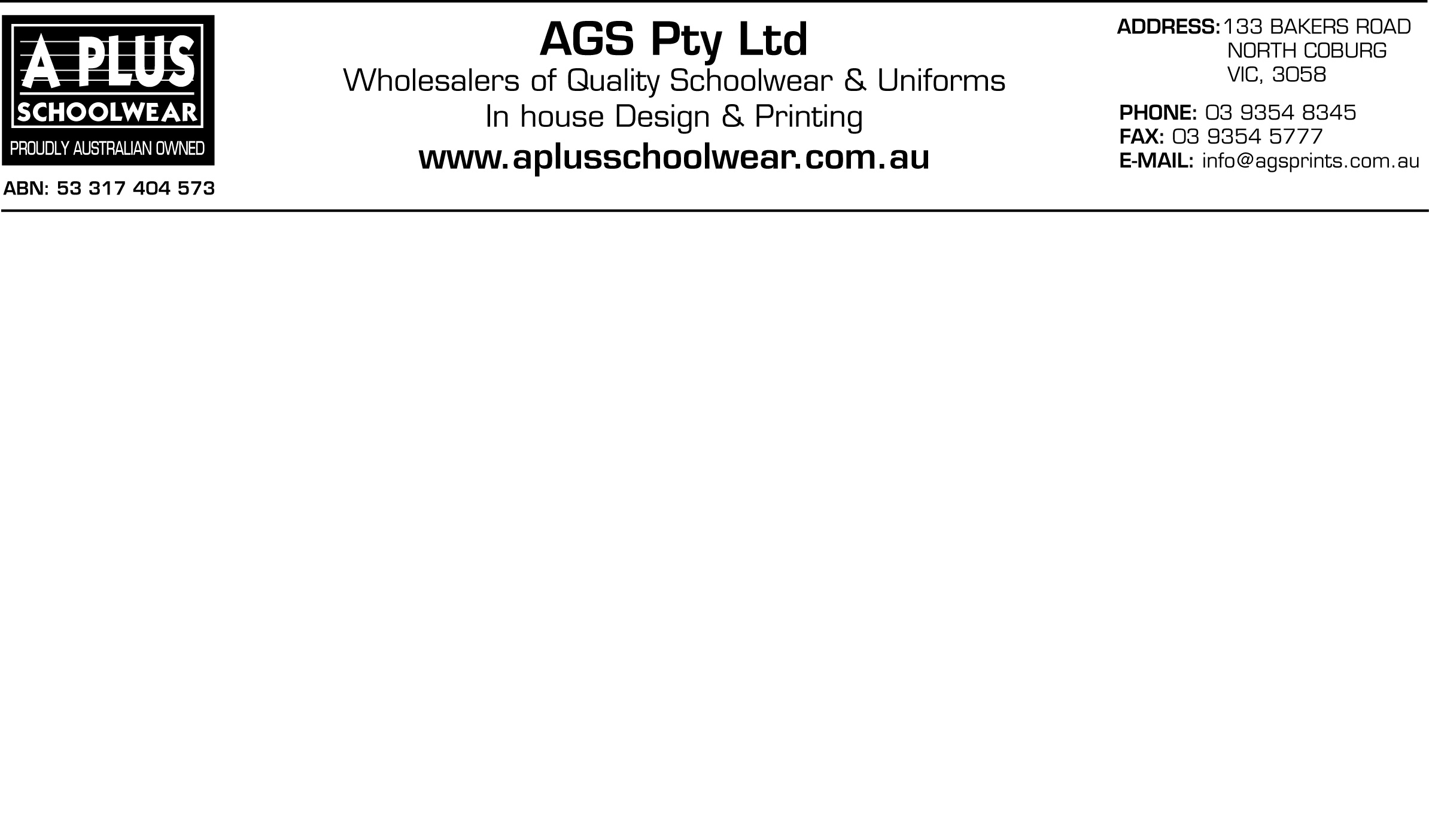 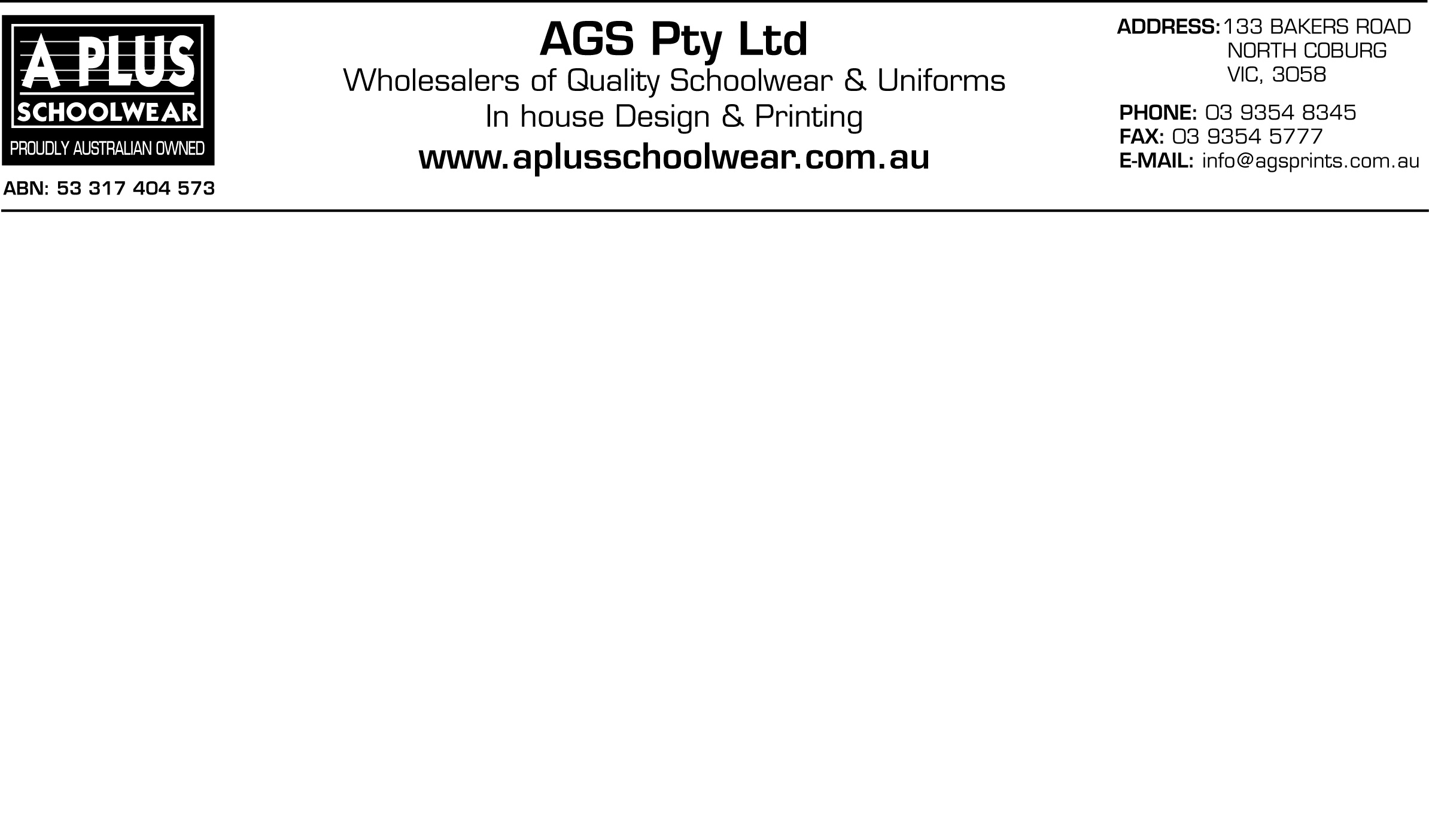 JACKSON SCHOOL – HOODED JACKET ORDER FORMStyle NoStyle NoStyle NoItemItemItemSizesSizesCostCostSizeSizeQtyQtyTotalTotalHOODED JACKETHOODED JACKETHOODED JACKETC12C12$50.00$50.00HOODED JACKETHOODED JACKETHOODED JACKETC14C14$50.00$50.00HOODED JACKETHOODED JACKETHOODED JACKETC16C16$50.00$50.00HOODED JACKETHOODED JACKETHOODED JACKETA14A14$50.00$50.00HOODED JACKETHOODED JACKETHOODED JACKETA16A16$50.00$50.00HOODED JACKETHOODED JACKETHOODED JACKETA18A18$50.00$50.00HOODED JACKETHOODED JACKETHOODED JACKETA20A20$50.00$50.00HOODED JACKETHOODED JACKETHOODED JACKETA22A22$50.00$50.00HOODED JACKETHOODED JACKETHOODED JACKETA24A24$50.00$50.00HOODED JACKETHOODED JACKETHOODED JACKETA26A26$50.00$50.00$$Payment Details: -□   Please debit my Bankcard / Visa / Master Card (Circle appropriate)Credit Card No:  _________ / _________ / _________ / _________ Expiry Date: ______ / ______Name on Card: __________________________ Signature: ________________________________